Nombre:_______________________ Prueba: el vocabulario	1. the pastime/hobbie______________________6. to play guitar ___________________________2. the sports ____________________________7. to go to the movies_______________________3. to go for a walk_________________________8. to listen to music ________________________4. soccer _______________________________ 9. to ride a bike___________________________5. to play videogames_______________________10. to go camping__________________________---------------------------------------------------------------------------------------------------------------------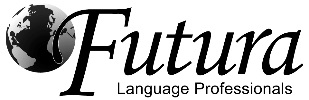 Nombre:_______________________ Prueba: el vocabulario	1. the pastime/hobbie______________________6. to play guitar ___________________________2. the sports ____________________________7. to go to the movies_______________________3. to go for a walk_________________________8. to listen to music ________________________4. soccer _______________________________ 9. to ride a bike___________________________5. to play videogames_______________________10. to go camping__________________________